l is for ladybird – Lilly Ladybird wants to see how clever you are…Can you count the spots and match the ladybird to the correct number? (Use a pencil to join them). Write over each number, then match the numbers to the correct numicon tile?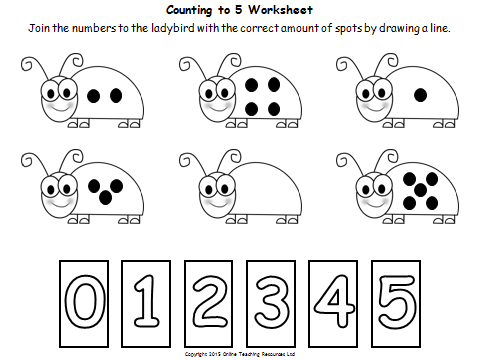 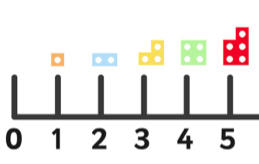 